Hussain 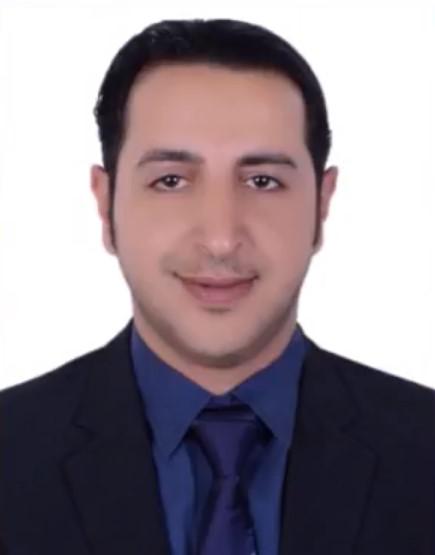 Email: hussain.388183@2freemail.com CAREER OBJECTIVE15 years of specialized works in Implementation and development of the organization operations, classification and control of jobs, management engineering operations in the organizations of the Civil Service Bureau through the process of re-engineering, initiate the process of surveys of organizations and jobs in order to raise their efficiency, organization of the process of creation and modifying organizational structures, simplification of administrative procedures, creation , classification and reclassification of jobs, study tasks, job descriptions and ceilings of jobs by a qualified and specialized employees to conduct specialized studies, provide consulting services to achieve organizations with the efficiency and effectiveness.Government entities in the Kingdom of Bahrain are governed by the policies and procedures set by the CSB, ensuring that all entities follow the overall civil service policy.EDUCATIONAL QUALIFICATION2006 -2010 Bachelor of Business Administration1998 -2001  High School – scientificCURRENT JOBMar 2005-Until Jan 2019	Civil Service Bureau (Bahrain)(Organization, Engineering Management Directorate)Team LeaderKEY RESPONSIBILITIES AS TEAM LEADER:Supports team manager and performs management duties when manager is absent or out of officeManages inventories and stock, including keeping detailed records of inventory use and sales, and advising management on ordering where necessaryProvides encouragement to team members, including communicating team goals and identifying areas for new training or skill checksAssists management with hiring processes and new team member trainingAnswers team member questions, helps with team member problems, and oversees team member work for quality and guideline complianceCommunicates deadlines and sales goals to team membersDevelops strategies to promote team member adherence to company regulations and performance goalsConducts team meetings to update members on best practices and continuing expectations1Generates and shares comprehensive and detailed reports about team performance, mission-related objectives, and deadlinesEnsures company brand materials and physical working spaces meet and exceed company presentation standardsProvides quality customer service, including interacting with customers, answering customer enquiries, and effectively handling customer complaintsTEAM LEADERSHIP:Conduct OJT (on job training) to make the team familiar with all systems, Monitor team performance, provide feedback for improvement, ensure team adheres to best work practices, and resolve staff conflicts.CERTIFICATES AND COURSES:SPECIAL PROJECT IN CIVIL SERVICE BUREAU:(FOLLOW-UP WORK PROGRESS)Created a program which is designed to ease the workflow and make the work processes more efficient and more accurate in terms of studying and solving the problems. (It has received a reward2certificate of appreciation 2006 certificate of appreciation 2008 certificate of appreciation 2009 certificate of appreciation 2011 certificate of appreciation 2014 certificate of appreciation 2016AWARDS2006 special work Reward (Improve the Process of Government &Reduce expenses) 2009 Reward special work (promote efficiency & Improve Productivity of Servicesin civil service)2011 Suggestions Reward (System Enter data and extract work information)2014 special work Reward (Improve the Process of Government &Reduce expenses) 2016 Encouragement allowance (Performance Level “Exceptional - consistently andsubstantially)SKILLSOperations Management 】【Facilities Management 】【Maintenance Planning  】【	Resource Allocation	】【 Project Governance  】【	Project Quality	】【	Safety Guidelines	】【 Resource Allocation 】【Workshop Management】Inventory Control   】【Performance Metrics Creation】【Training & Development 】【Conflict Resolution】【Multiple Equipment Operations】【Performance Management】COMPETENCIESExcellent member in a teamwork starting enthusiastic and sociable. Familiar with using all Microsoft office packages..Handling research programs.System analysis and statistics development. Systems and procedures development.Interpersonal and communication skills. Problem Solver.Self Motivated. Flexible.Creative. Accurate.Strong organizational skills3INTERESTReading of different topics, surfing the web, and traveling.PERSONAL INFORMATIONMarital Status: MarriedDriving License: Bahrain, GCCLanguage: Fluent in English and Arabic42005(Aug)Civil Service BureauCivil Service Policies and Procedures2007(Apr)Ministry of Interior (Civil Defense School)Fire Emergency Evacuation Plan and the Fire Procedure2007(Out) to 2008 (May)(Out) to 2008 (May)Civil Service BureauOrganizational and manpower skills - management and Behavioral skills2008(Jun)Capital InstituteStrategy of Electronic Recovery and Access to Data & documents protection2008(Dec)Civil Service BureauManage time by Prioritizing2008(Dec)Civil Service BureauWork with organizational structures and job descriptions(Part 1)(Part 2)2012(Oct)Bahrain Institute of Public AdministrationHow to Improve Memory and Boost Brain Power2005-2018Civil Service BureauSpecial Certification: